През периода са регистрирани общо 301 случая на заразни заболявания, от които: 41 случая на грип и остри респираторни заболявания (ОРЗ);Общата заболяемост от грип и ОРЗ за областта е  49,77 %ооо на 10000 души.Регистрирани остри респираторни заболявания (ОРЗ) по възрастови групи през периода: 256 регистрирани случая на заболели от COVID-19. Заболяемост за областта за 14 дни на 100000 жители към 14.03.2021г. – 242,7 %ооо при 448,4%ооо за Р. България4 случая на въздушно- капкови инфекции – варицела; На територията на област Добрич през отчетния период няма регистрирани хранителни взривове.ДИРЕКЦИЯ „НАДЗОР НА ЗАРАЗНИТЕ БОЛЕСТИ”Извършени са епидемиологични проучвания на регистрирани заразни болести - 260 бр.В отдел Медицински изследвания са изработени 46 проби (бърз тест за антитела -11 и бърз антигенен тест- 35), от тях  положителни  - 16 бр. (бърз тест за антитела 10 бр.-IgG и бърз антигенен тест – 6 бр.).През консултативния кабинет по СПИН /КАБКИС/ няма преминали лица. ДИРЕКЦИЯ „МЕДИЦИНСКИ ДЕЙНОСТИ”Извършени са общо 12 броя проверки, от които 3 на лечебни заведения за болнична помощ, 4 на лечебни заведения за извънболнична помощ, 4 проверки на аптеки, 1 на дрогерия. Няма установени нарушения. Подготвени и изпратени документи за промяна в обстоятелствата към Изпълнителна Агенция Медицински надзор за издаване удостоверения  - 2 бр.Издадени заповеди за промяна на състава на ЛКК или промяна часовете за заседания – 1 бр. Приети и обработени- 3 жалби.За периода в РКМЕ са приети и обработени 60 медицински досиета, извършени са 100 справки, изготвени са 66 преписки и 69 бр. МЕД за протокола за ТП на НОИ, проверени са 67 експертни решения (ЕР).ДИРЕКЦИЯ „ОБЩЕСТВЕНО ЗДРАВЕ”Предварителен здравен контрол: 1 експертен съвет при РЗИ. Разгледани са 5 проектни документации, издадени са 3 здравни заключения  и 2 становища по процедурите на ЗООС.Извършени са общо 3 проверки на обекти с обществено предназначение (ООП) в процедура по регистрация, вкл. и по изпълнение на предписания. Регистриран е  1 ООП.През периода са извършени 84 основни проверки по текущия здравен контрол.Реализираните насочени проверки са общо 120: 45 - от тях са извършени във връзка с контрола по тютюнопушенето и продажбата на алкохол; 28 - по осъществяване контрола върху ДДД-мероприятията; 2 – по  изпълнение на предписания; 2 проверки на седмични  разписания в учебни заведения;  43 – в обекти с обществено предназначение и др. обществено достъпни места относно спазване на противоепидемичните мерки.Лабораторен контрол:Питейни води: физико-химичен и микробиологичен контрол – 4 бр. проби – съответстват на нормативните изисквания.Минерални води: не са пробонабирани.Води за къпане: не са пробонабирани.Козметични продукти: не са пробонабирани.Биоциди и дезинфекционни разтвори: физико-химичен контрол – 6 бр. проби – съответстват на нормативните изисквания.Физични фактори на средата: не са измервани. По отношение на констатираните отклонения от здравните норми са предприети следните административно-наказателни мерки:издадени са 8 предписания за провеждане на задължителни хигиенни мерки;издадена е 1 заповед за спиране реализацията и пренасочване на стоки със значение за здравето;съставен е 1 акт за установени административни нарушения, на юридическо лице.Дейности по профилактика на болестите и промоция на здравето (ПБПЗ):Извършена е оценка на седмични учебни разписания на учебните занятия за втори срок на учебната 2020/2021 г. за 3 учебни заведения от област Добрич, които отговарят на здравните изисквания.Проведени са 2 обучения   и  5 лекции с обхванати 160  лица в учебни заведения от гр. Добрич и гр. Ген. Тошево, при провеждането на които са  предоставени 40 бр. здравно-образователни материали. Оказана  5 бр. методична дейност на 10  лица (педагози и медицински специалисти).СЕДМИЧЕН ОТЧЕТ ПО СПАЗВАНЕ ЗАБРАНАТА ЗА ТЮТЮНОПУШЕНЕЗа периода 05.03- 11.03.2021 г. по чл. 56 от Закона за здравето са извършени 36 проверки в 36 обекта ( 10 детски и учебни заведения, 1 лечебно и здравно заведение, 15 други закрити обществени места по смисъла на § 1а от допълнителните разпоредби на Закона за здравето, 10 открити обществени места). Констатирани са нарушения на въведените забрани и ограничения за тютюнопушене в закритите и някои открити обществени места. Издадени са 3 предписания относно предприемане на всички необходими мерки  с оглед ефективно спазване на забраната за тютюнопушене в закрити обществени места и в помещенията с обособени работни места, където се полага труд, както и в помещенията към тях със спомагателно и обслужващо предназначение.Д-Р СВЕТЛА АНГЕЛОВАДиректор на Регионална здравна инспекция-Добрич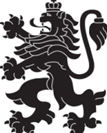 РЕПУБЛИКА БЪЛГАРИЯМинистерство на здравеопазванетоРегионална здравна инспекция-ДобричСЕДМИЧЕН ОПЕРАТИВЕН БЮЛЕТИН НА РЗИ-ДОБРИЧза периода- 05.03- 11.03.2021 г. (10-та седмица)0-4 г.5-14 г.15-29 г.30-64 г+65 г.общоЗаболяемост %оо8771814149,77%ооо